2027 Ireland Holidays2027 - Ireland Calendar2027 - Ireland Calendar2027 - Ireland Calendar2027 - Ireland Calendar2027 - Ireland Calendar2027 - Ireland Calendar2027 - Ireland Calendar2027 - Ireland Calendar2027 - Ireland Calendar2027 - Ireland Calendar2027 - Ireland Calendar2027 - Ireland Calendar2027 - Ireland Calendar2027 - Ireland Calendar2027 - Ireland Calendar2027 - Ireland Calendar2027 - Ireland Calendar2027 - Ireland Calendar2027 - Ireland Calendar2027 - Ireland Calendar2027 - Ireland Calendar2027 - Ireland Calendar2027 - Ireland CalendarJanuaryJanuaryJanuaryJanuaryJanuaryJanuaryJanuaryFebruaryFebruaryFebruaryFebruaryFebruaryFebruaryFebruaryMarchMarchMarchMarchMarchMarchMarchMoTuWeThFrSaSuMoTuWeThFrSaSuMoTuWeThFrSaSu123123456712345674567891089101112131489101112131411121314151617151617181920211516171819202118192021222324222324252627282223242526272825262728293031293031AprilAprilAprilAprilAprilAprilAprilMayMayMayMayMayMayMayJuneJuneJuneJuneJuneJuneJuneMoTuWeThFrSaSuMoTuWeThFrSaSuMoTuWeThFrSaSu12341212345656789101134567897891011121312131415161718101112131415161415161718192019202122232425171819202122232122232425262726272829302425262728293028293031JulyJulyJulyJulyJulyJulyJulyAugustAugustAugustAugustAugustAugustAugustSeptemberSeptemberSeptemberSeptemberSeptemberSeptemberSeptemberMoTuWeThFrSaSuMoTuWeThFrSaSuMoTuWeThFrSaSu1234112345567891011234567867891011121213141516171891011121314151314151617181919202122232425161718192021222021222324252626272829303123242526272829272829303031OctoberOctoberOctoberOctoberOctoberOctoberOctoberNovemberNovemberNovemberNovemberNovemberNovemberNovemberDecemberDecemberDecemberDecemberDecemberDecemberDecemberMoTuWeThFrSaSuMoTuWeThFrSaSuMoTuWeThFrSaSu1231234567123454567891089101112131467891011121112131415161715161718192021131415161718191819202122232422232425262728202122232425262526272829303129302728293031Jan 1	New Year’s DayJan 4	Bank HolidayFeb 1	St. Brigid’s DayMar 7	Mother’s DayMar 17	St. Patrick’s DayMar 26	Good Friday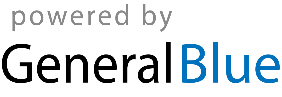 Mar 28	Easter SundayMar 29	Easter MondayMay 3	May DayJun 7	First Monday 12 JuneJun 20	Father’s DayAug 2	First Monday 12 AugustOct 25	October Bank HolidayDec 25	Christmas DayDec 26	St. Stephen’s DayDec 27	St. Stephen’s Day (substitute day), Christmas Bank Holiday